Nacionalna i sveučilišna knjižnica u Zagrebu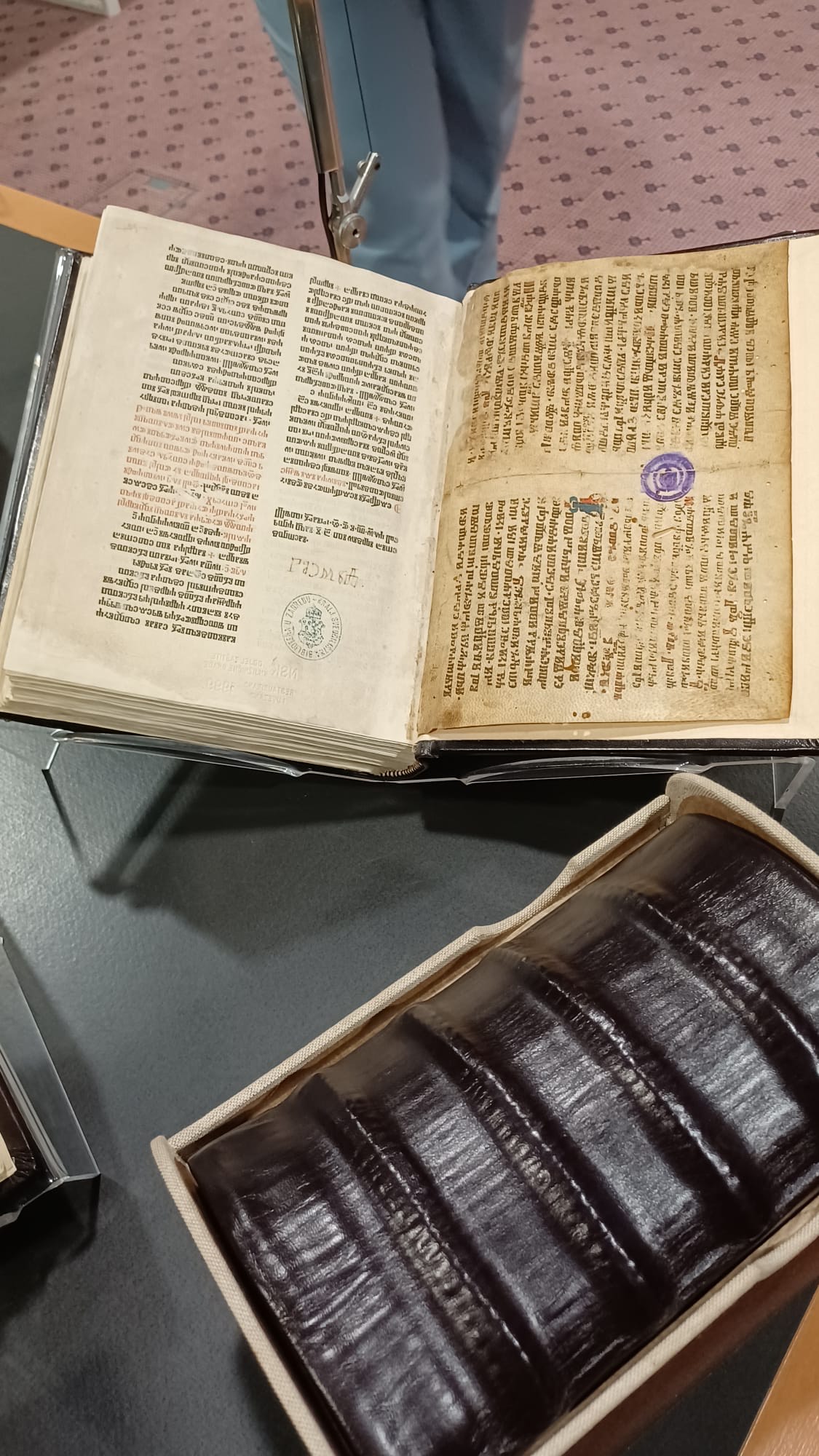 Misal po zakonu Rimskoga dvora (1483., kolofon)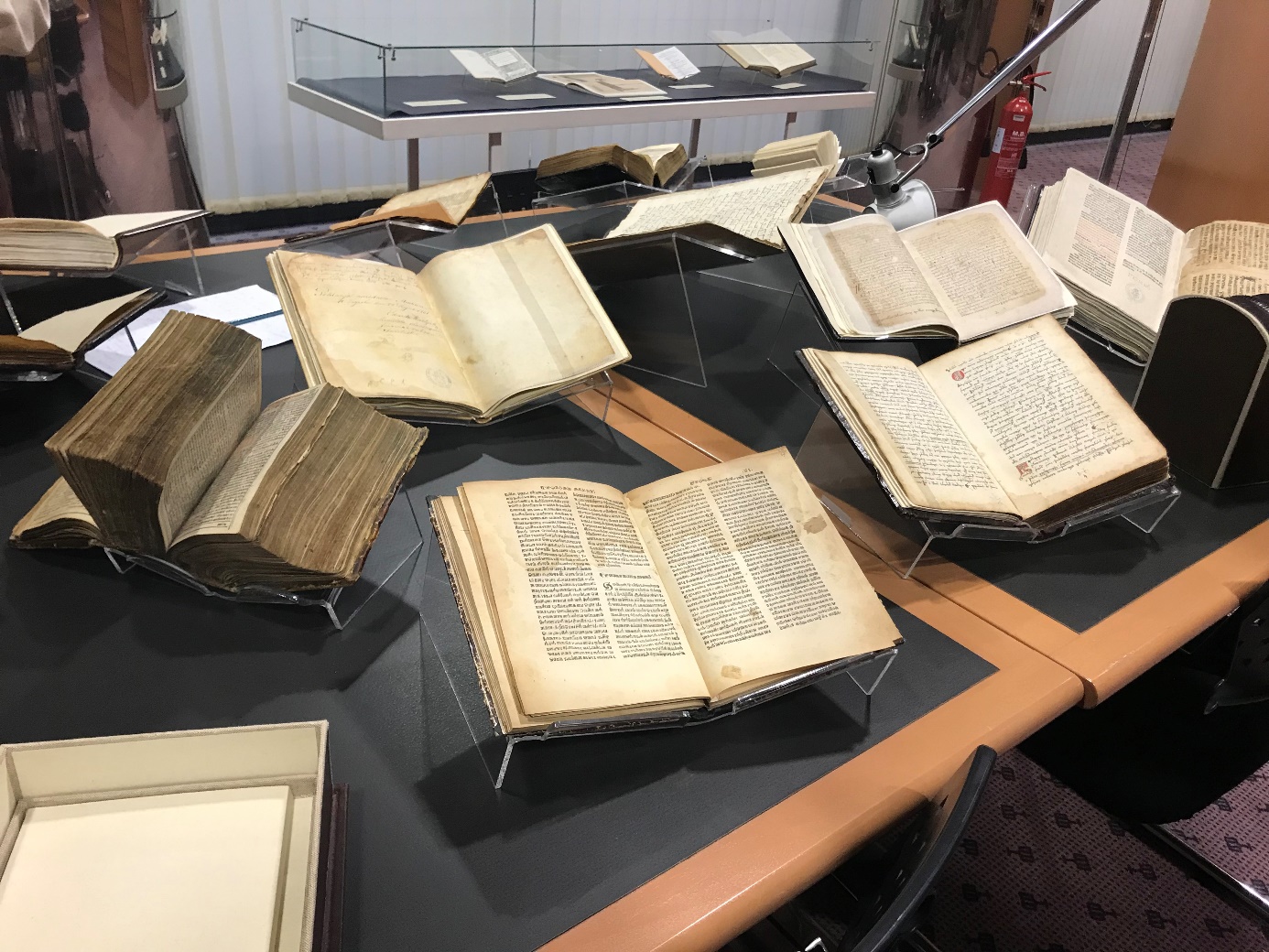 Izlošci Zbirke rukopisa i starih knjiga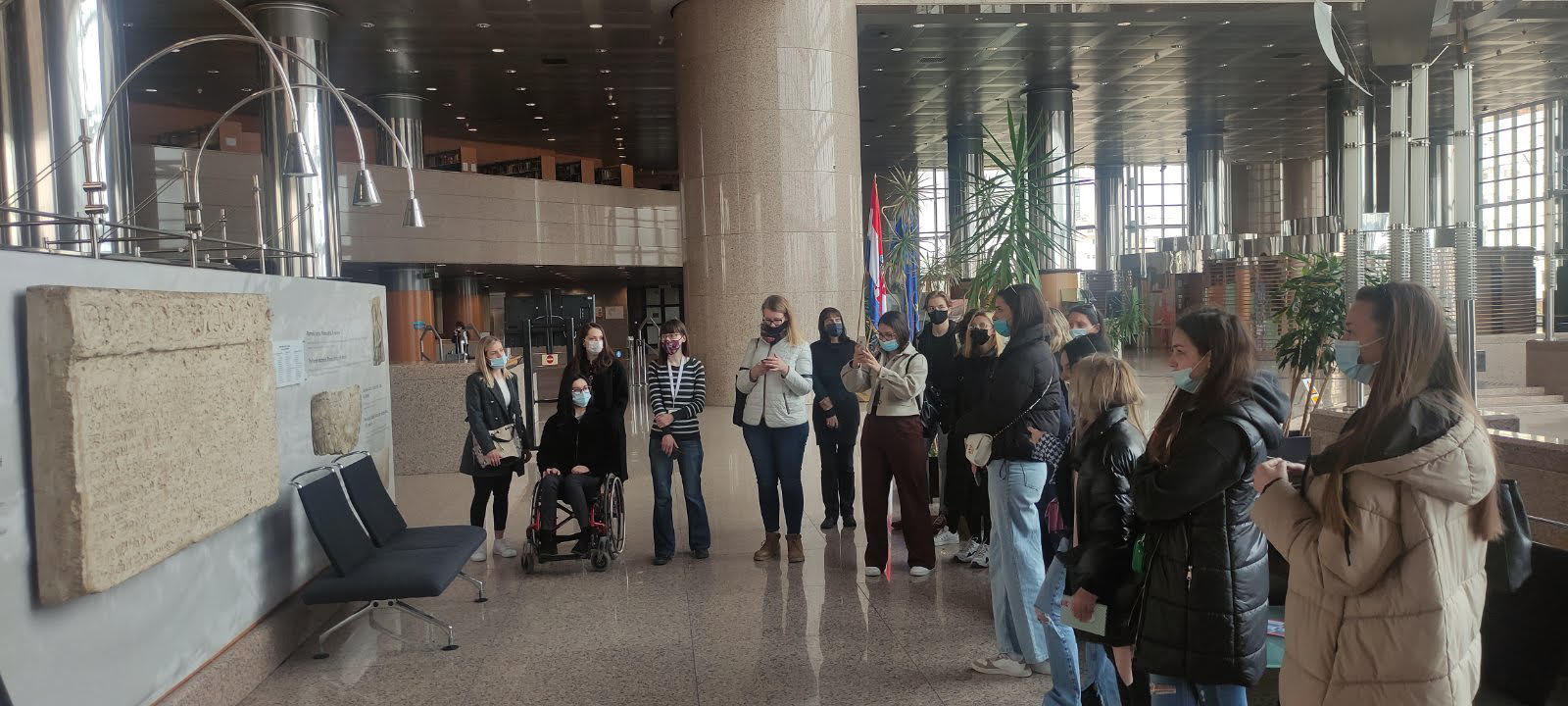 Okupljeni pred odljevom Bašćanske ploče i prikazom poznatih hrvatskoglagoljskih epigrafskih spomenikaSamostan sv. Franje Ksaverskoga u Zagrebu(središnji samostan Provincije franjevaca trećoredaca glagoljaša)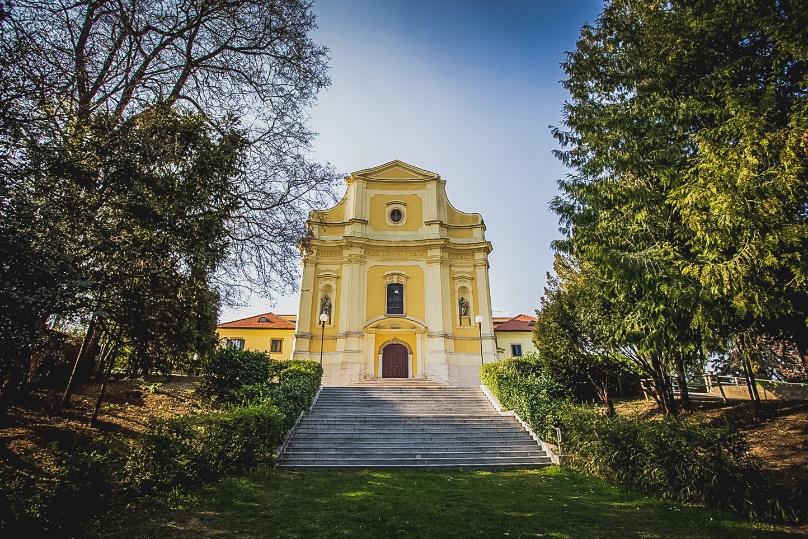 Sv. Franjo Ksaverski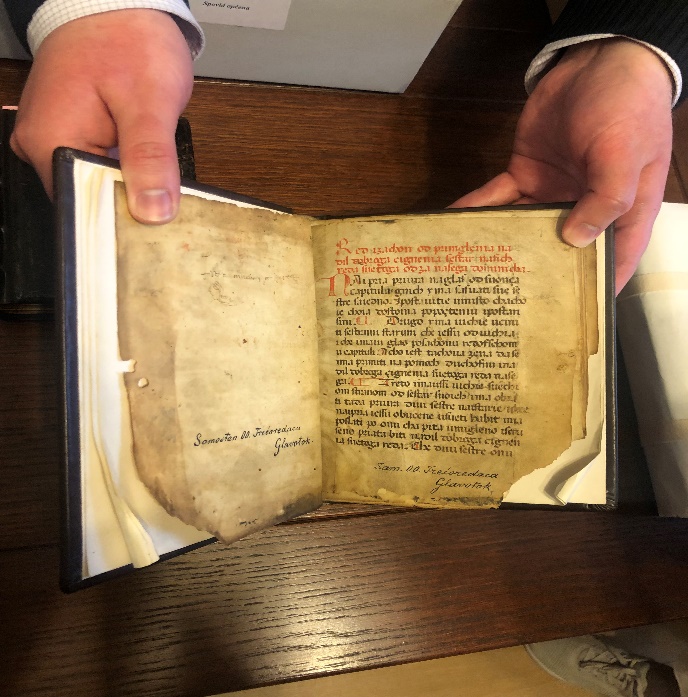 Red i zakon sestara dominikanki, 1345.Ivančićev zbornik, 14./15. st.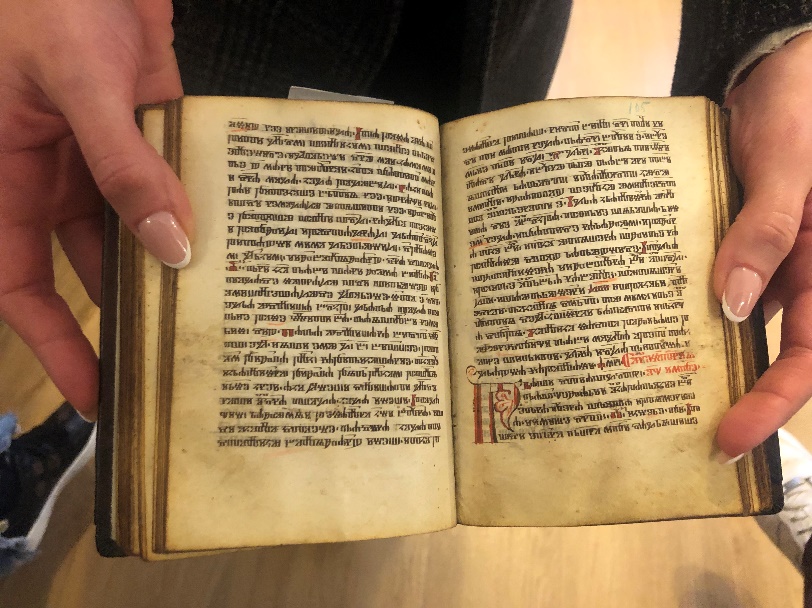 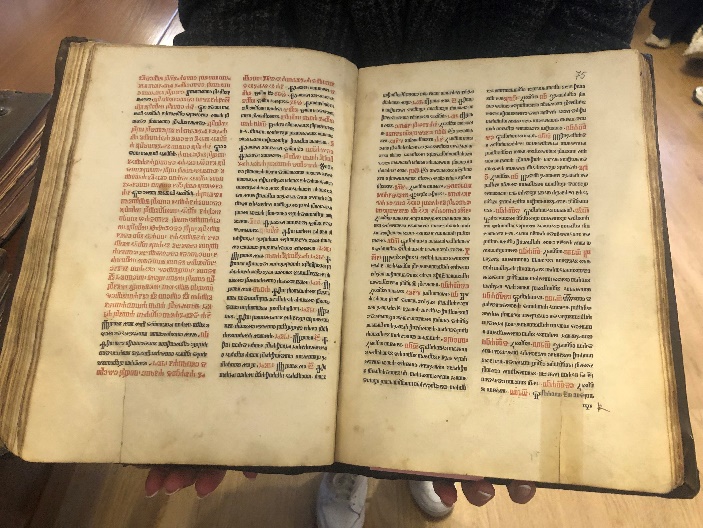 Prvotisak misala, 1483.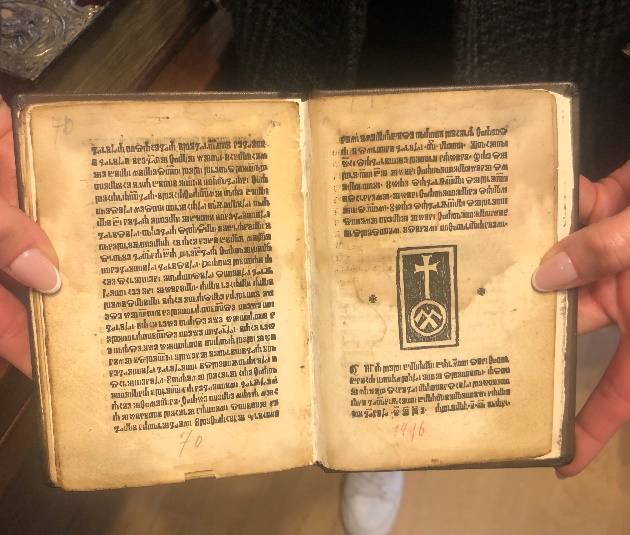 Spovid općena, 1496.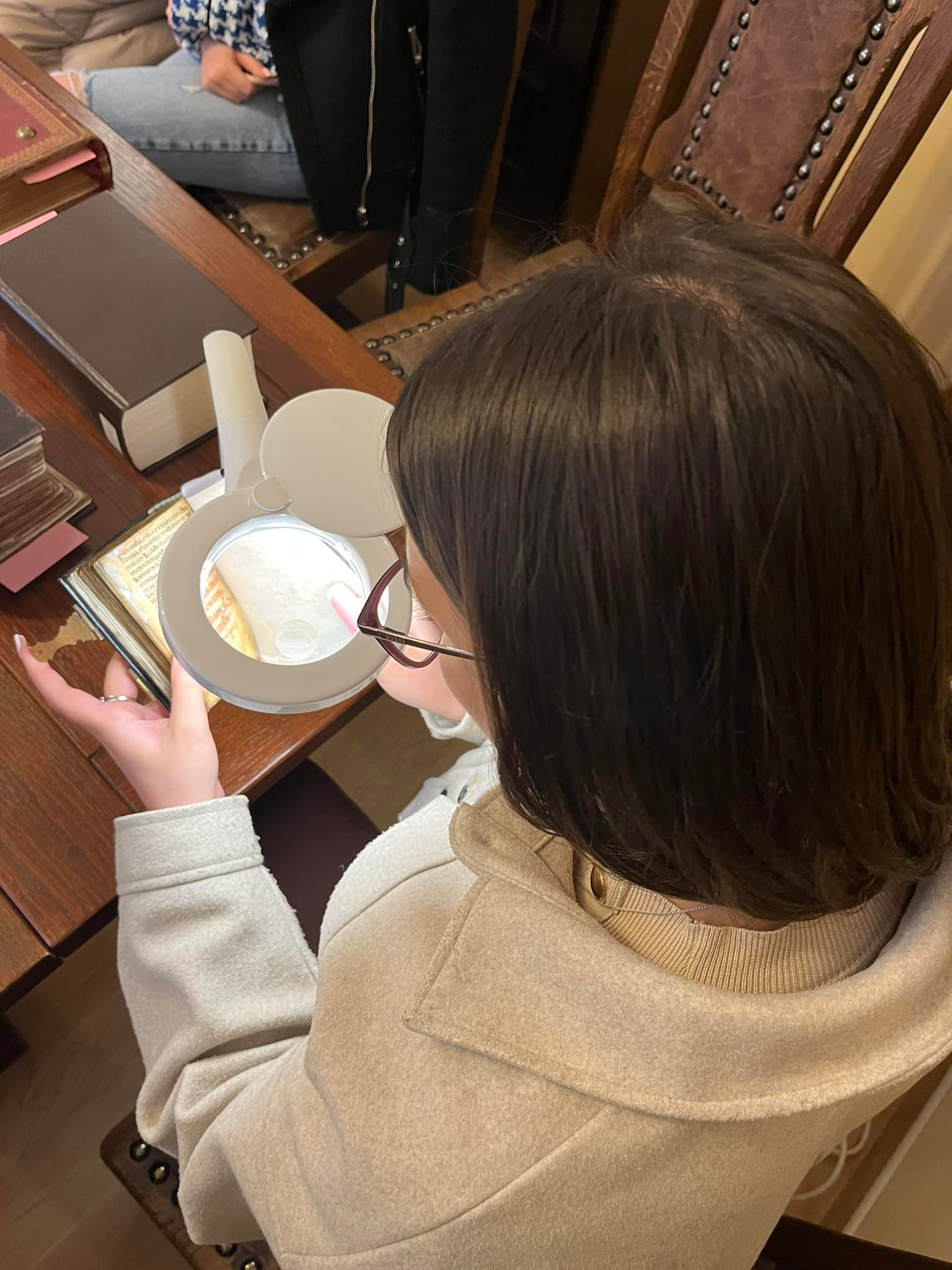 Čitanje kolofona Klimantovićeva zbornika iz 16. stoljeća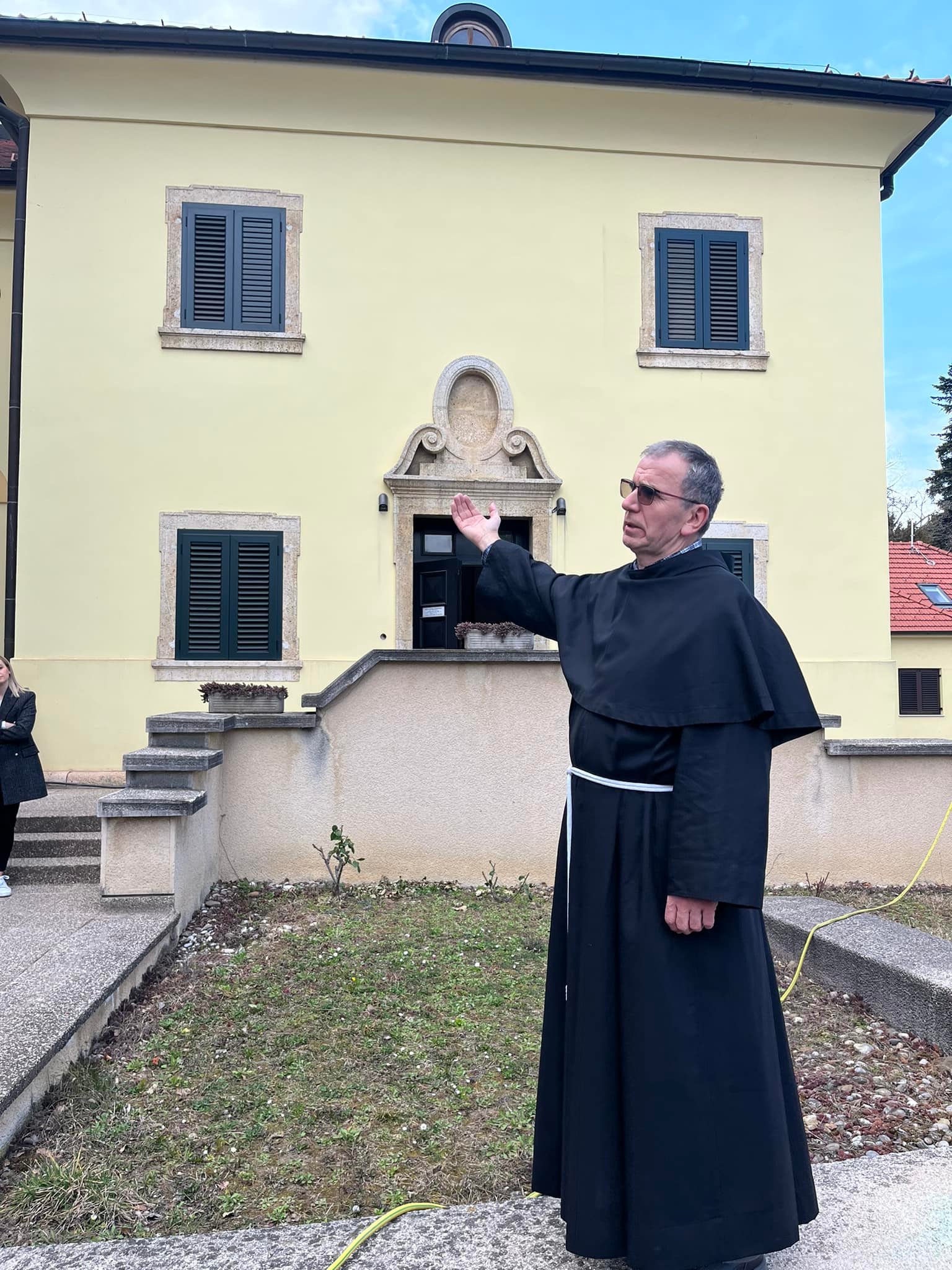 Fra Zvonimir Brusač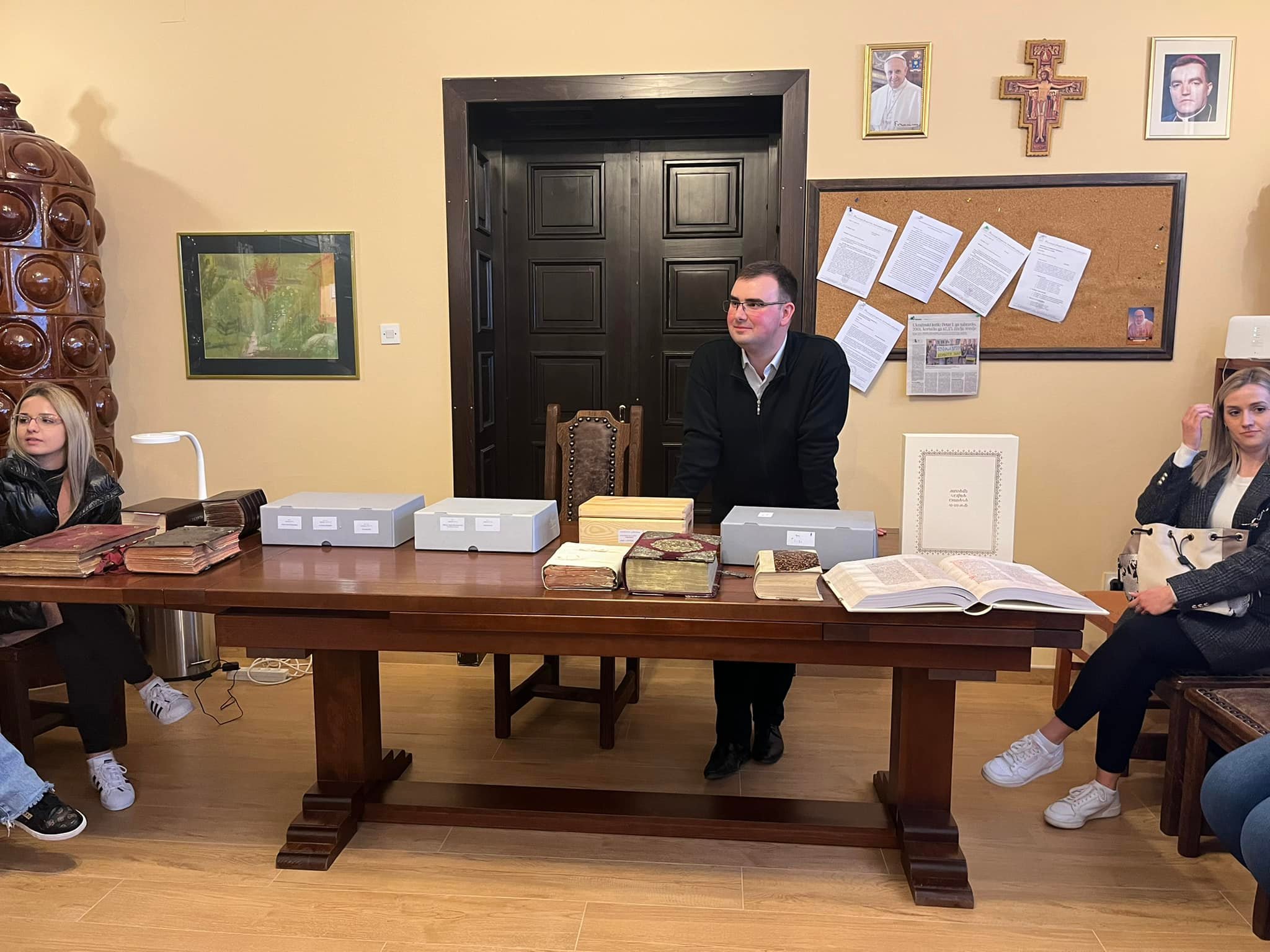 Fra Mirko Mišković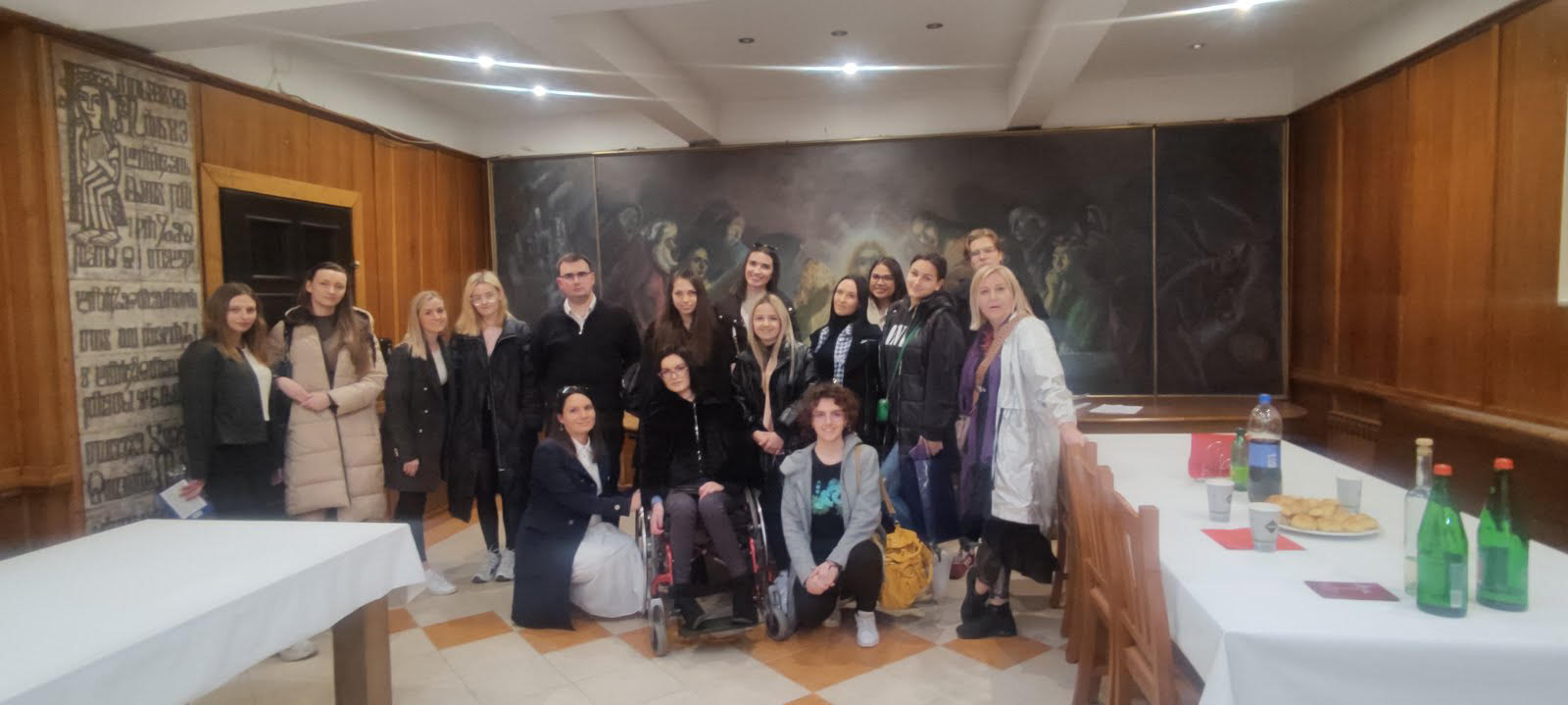 U samostanskoj blagovaonici, uz glagoljsku Zdravomariju i Šulentićevu Posljednju večeru